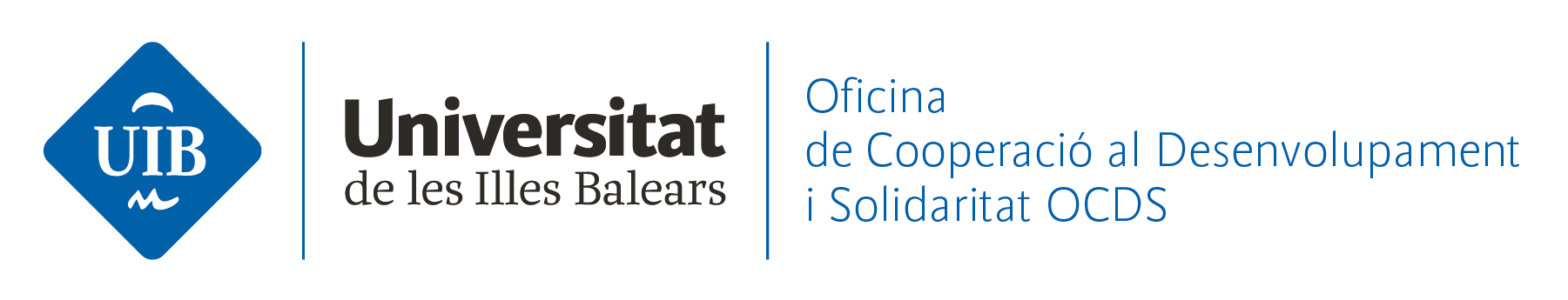 Model de currículum vitae en l’àmbit de la CUDper a les persones membres dels equips de :Nom i llinatges: (emplenau sols amb aquelles experiències relacionades amb la cooperació al desenvolupament)Participació en projectes de CUD (indicant si se és responsable o membre de l’equip):...Participació en accions d’EpD (indicant si se és responsable o membre de l’equip): ...Tutorització de beques de pràctiques en països empobrits:...Participació en el Programa de Cooperació Interuniversitària (PCI), com a responsable o membre de l’equip:...Impartició de docència: ...Assistència a cursos i altre formació:...Participació en projectes Europeus: ...Altres accions:...